Academia San Agustín y Espíritu Santode Sabana Grande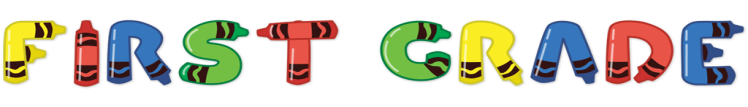 Mrs. Martinez					   Weekly Agenda                    Subject to changes                EnglishDATECLASS ASSIGNMENTS   FOR STUDENTS!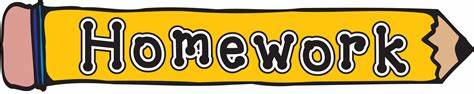 Reinforce the learning at home every day.WEEK#25MondayJanuary 20, 2020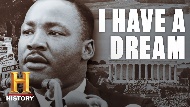 Martin Luther King, Jr.	WEEK#25TuesdayJanuary 21, 2020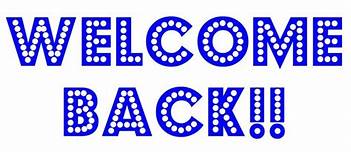 WEEK#25WednesdayJanuary 22, 2020Parts of the Body – Using My five SensesStudents are to sing and use vocabulary related to parts of the body.                       TB pgs. 48-49  Five Sensessmell, touch (feel), sight, hearing, tasteWEEK#25ThursdayJanuary 23, 2020Parts of the Body – Using My five SensesStudents are to watch an educational video, learn vocabulary words about the five senses and corresponding sensing organs.                see NB                                                                                                                                                                                                                                            Sense Organsears, eyes, skin, tongue, nose, feet, finger, hands, mouthBody Partseyes, ears, head, hands, mouth, nose, brainH.W.  WB pgs. 18-19WEEK#25FridayJanuary 24, 2020Sense of Hearing/earsStudents are to learn vocabulary words that are related to body parts & sense organs as they learn action verbs, writing techniques & can+ verb sentence structure.                           see NB                                                                                                                                                                                                                                                  